TRAME N°1 _ pour poster  un évènement « Ajouter un évènement »   A compléter par le demander les champs concernés (* champs obligatoire) 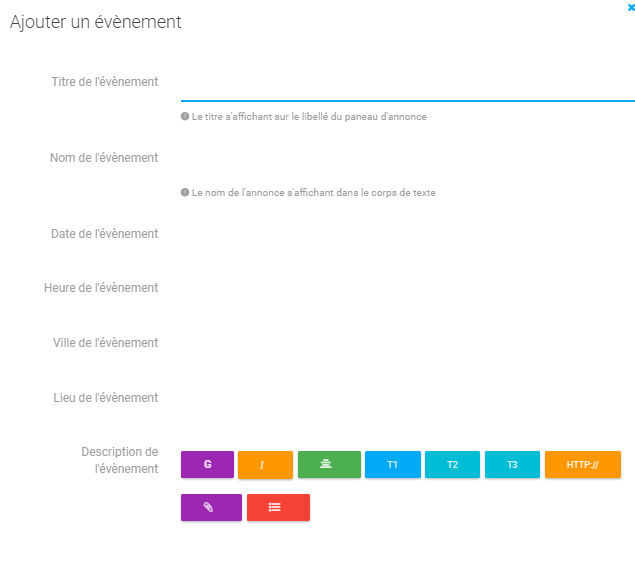 Titre de l’évènement :  …………………….. Nom de l’évènement de l’évènement :  ……………………..Date : ……………………..( choisir dans le calendrier )Heure : ……………………..Ville : …………………….. (soit Lyon, Grenoble, Clermont Ferrand, Saint Etienne et autres petites villes dans certains cas exceptionnels)Lieu : …………………….(# un site)  Description :  : ……………………..(1ere encart)Complément de Description de l’evt  : ……………………..(2eme encart)? Inscription obligatoire (= en ligne)  Sinon non : indiquer le nom de la  Personne à contacter pour s’inscrire : …………….? Public Visé Choisir dans : tout public, professionnels de la recherche, médecins et experts opérationnels Adresse de l’évènement : : ……………Mots clés : : ……………Image d’illustration  ….Fichier « programme de l’evt » à télécharger Fichier « plan d’accès de l’evt » à télécharger Télécharger programme De la recherche fondamentale à la recherche clinique